第16回　医療・福祉セミナーアンケートのお願い本日はご多用の中、当センターのライブ研修会をご視聴頂き誠にありがとうございました。参加された皆様からご意見を伺い、今後の参考にさせていただきたいと思いますので、アンケートのご協力をお願いいたします。１、性別（チェックをつけてください）　　　□男性　　□女性２、職種・所属（※地域包括支援センターの方は包括職員に〇をつけてください）医師、歯科医師、看護師、保健師、歯科衛生士、薬剤師、MSW、包括職員、ケアマネジャー、PT、OT、ST、介護職、福祉用具専門相談員、施設管理者、事務職、その他（　　　　　　　　　　　　　　　）３、当研修会参加のきっかけについて（複数回答可）・テーマに興味がある　・講師に興味がある　・WEB研修会だから　・場所を選ばないから・業務や地域活動の参考にしたい　・立場上　・無料　・その他（　　　　　　　　　　　　　　　　　　）４、お住まいの地域を教えてください　　　　　　□福島市内　　□その他（　　　　　　　　　　　　　　　）５、この研修会の情報はどこで知りましたか？（あてはまる項目に〇をつけてください。）・在タッチからの案内　・在タッチのホームページ　・講師からの紹介　・職場からの紹介・その他（　　　　　　　　　　　　　　　　　　　）６、ライブでの研修会の伝わり方はいかがでしたか？（１つだけマークして下さい）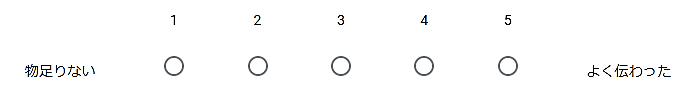 ７、研修内容は参考になりましたか？（１つだけマークして下さい）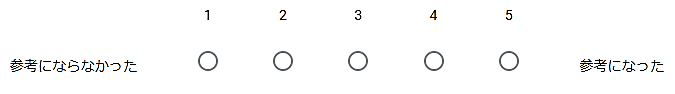 ８、今後の日常業務に活かすことができそうですか？（１つだけマークして下さい）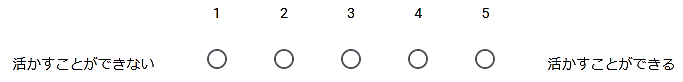 ９、感想や参考になった内容などをご記入ください。10、橋本先生へ聞いてみたいことやご質問をご記入ください。　　　（この質問を基に、「質問・回答を中心とした研修」を開催したいと考えております。）協力を頂き誠にありがとうございました。今後ともご指導、ご支援の程よろしくお願いいたします。